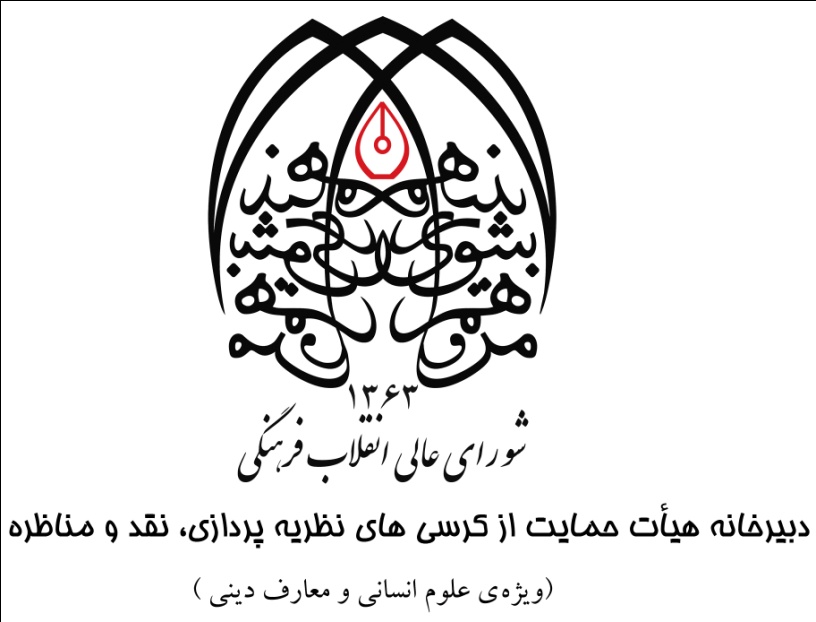 معاونت فرهنگی دانشجویی دانشگاه آزاد اسلامیمرکز امام خمینی و انقلاب اسلامیکمیته دستگاهی کرسی های ترویجی حوزه مطالعاتی امام خمینی، رهبری و انقلاب اسلامیطرحنامه ويژه‌ي كرسي‌هاي ترویجی اين قسمت توسط کمیته دستگاهی تكميل ميگردد             تاريخ تصويب در کمیته :                                       تاريخ دريافت اثر:            تاريخ ارائه کرسی:                                           تأييد رییس              پژوهشکده  امام خمینی                                                        تأييد رییس مرکز امام خمینیباسمه تعالیشیوه نامهی تنظیم طرحنامهدستورنامه:موارد زیر را کامل و دقیق پاسخ دهید:لطفا مشخصات خود را به اختصار در زیر مرقوم فرمایید.نام و نام خانوادگی: ..................................                                دانشگاه: سطح تحصیلات:                              حوزه:رشتهی تحصیلی و حوزهی تخصص: .........................................................................................عنوان طرحنامه کرسی.......................................................................................................دانشگاه/پژوهشگاه/حوزه و مؤسسه علمی محل عضویت:....................................................................مجله یا مجلات معتبر علمی که مقاله یا مقالات حاصل از تحقیق پیشتر در آنجا به چاپ رسیده است:.....................................................................................................................................................................نشانی و تلفن منزل:...........................................................................................................نشانی و تلفن محل کار: ......................................................................................................تلفن همراه: ............................................... نمابر: ..............................................................وب سایت(URL) ............................................................................................................ پست الکترونیک(Email) .............................................................................................. حداقل پنج تن از صاحبنظران و متخصصان در زمینه موضوع طرحنامه معرفی نمایید: ......................................................................................................................................................................................................................................................................................................................................................................................................................................................................................................................................................................................................................................................خلاصهی مدعا:لطفاً خلاصهی مدعای  خود را در قالب چند گزارهی روشن به فارسی ، انگلیسی و عربی بیان فرمایید .الف- فارسی:ب- انگلیسی:ج-عربی:لطفاً‌ پاسخ پرسش‌هاي زير را به صورت كامل و دقيق مرقوم فرماييد.یک) لطفاً مسألهی اصلی را که مدعا، معطوف به حل آن است تبیین فرمایید؟ دو)  کلمات کلیدی دیدگاه را به اختصار ذکر و تعریف فرمائید سه) لطفا پیشینهی تاریخی دیدگاه را در حد کافی تشریح فرمایید.چهار) لطفا اصول و اجزاء نظریه(امهات مدعا) را به صورت فشرده و در قالب بندی مستقل مرقوم فرمایید.5. روش شناسی خود را بطور خلاصه شرح دهید:6. توضیح اجمالی ادله و شواهد مدعا:7. مختصات کتاب یا مقاله هایی که برای کرسی خود استفاده کرده اید را بنویسید:8. مروری اجمالی بر آثار مشابه را بنویسید. 9. نکات دیگری که ذکر آن را لازم می دانید:10. چکیده مدعا در 100 کلمه به همراه واژگان کلیدی:تأييد کمیته دستگاهی: